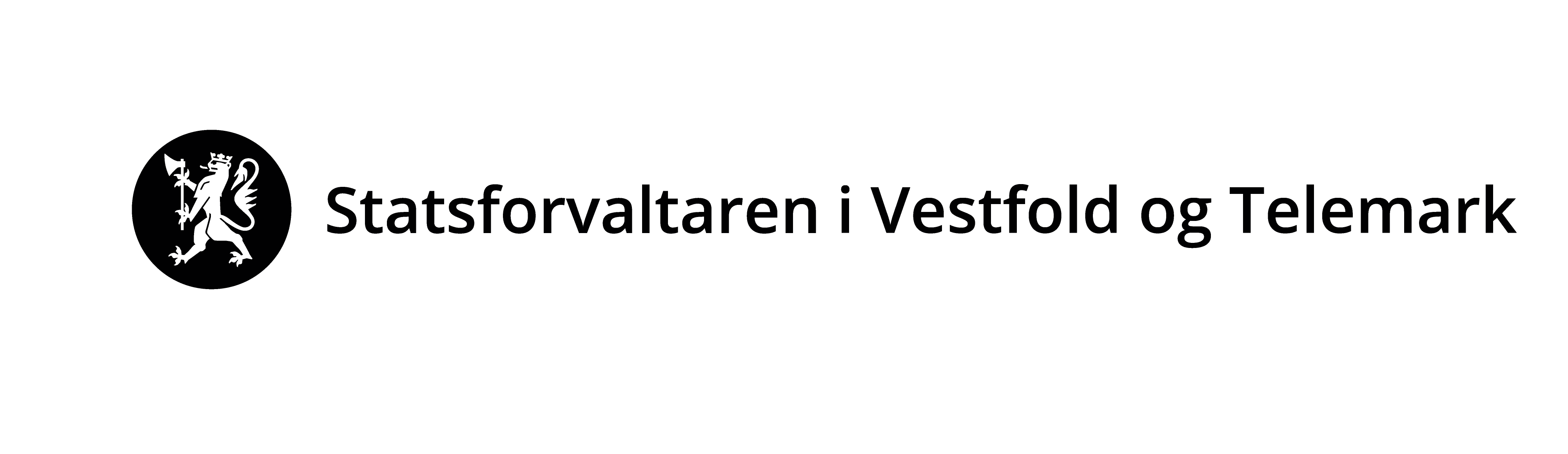 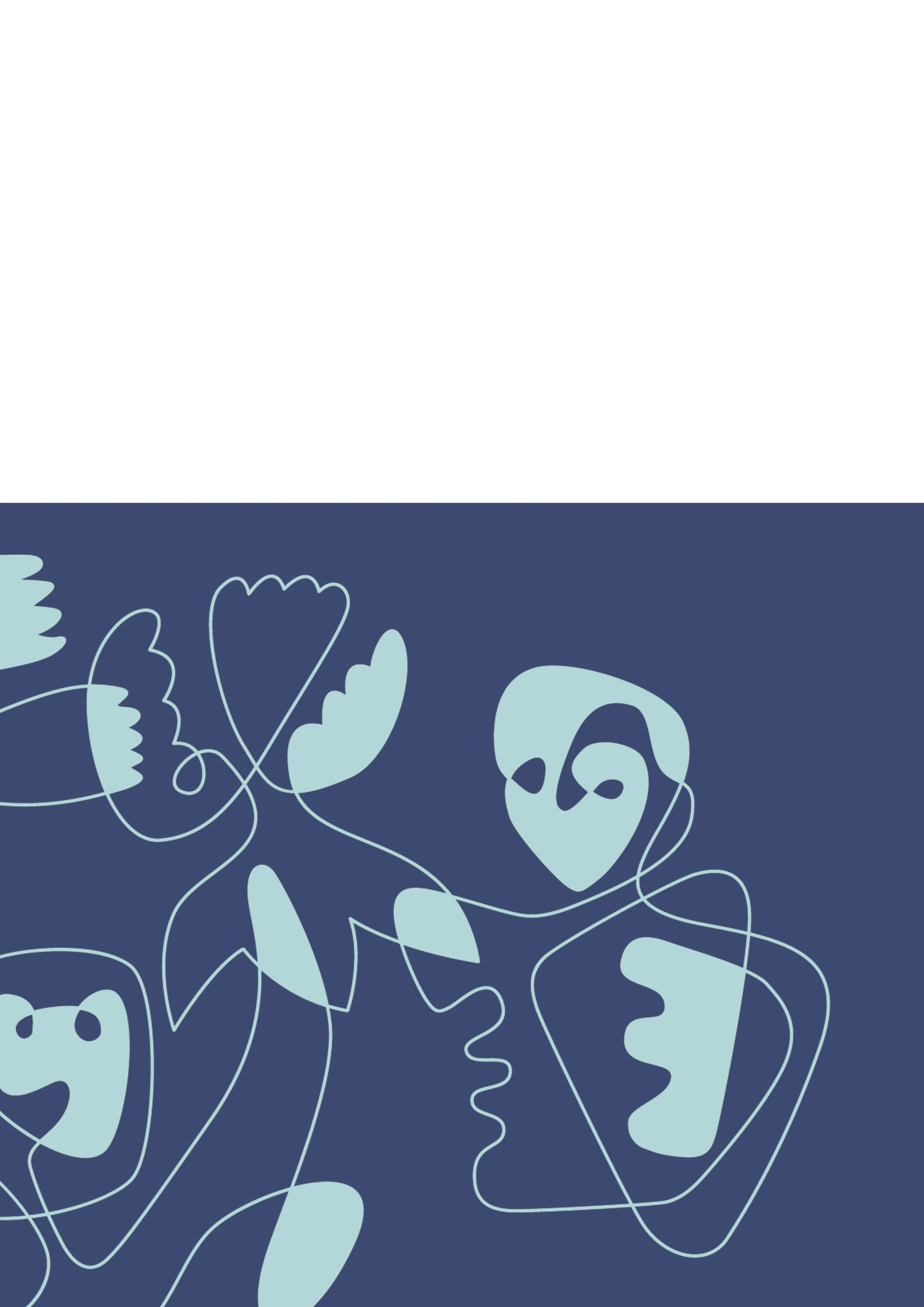 Skjemaet må fyllast ut nøyaktig og fullstendig, og alle nødvendige vedlegg må følge med. Skjemaet skal sendast til Statsforvaltaren pr. e-post (sfvtpost@statsforvalteren.no) eller pr. brev (Statsforvaltaren i Vestfold og Telemark, Postboks 2076, 3103 Tønsberg).Lenke til forureiningsforskrifta kapittel 30 https://lovdata.no/dokument/SF/forskrift/2004-06-01-931/KAPITTEL_8-7#KAPITTEL_8-7  https://lovdata.no/dokument/SF/forskrift/2004-06-01-931/KAPITTEL_8-5 - KAPITTEL_8-5   Rettleiing til meldinga:Dette skjemaet gjeld for mellombels/mobile og stasjonære knuseverk og siktestasjonar som produserer pukk, grus, sand og singel. Anlegg med produksjon på same stad i inntil 1år vert rekna som mobil verksemd. Nye anlegg eller utvidingar/endringar skal i god tid før oppstart/endring sende inn utfylt skjema til Statsforvaltaren. Anlegg som er omfatta av kapittel 30, men som driv utan løyve, bør også sende melding til Statsforvaltaren.  Verksemda kan starte opp/endre/utvide når det er gått 6 veker etter at meldinga er stadfesta motteken av Statsforvaltaren, med mindre Statsforvaltaren bestemmer noko anna. Statsforvaltaren kan på bakgrunn av meldinga pålegge verksemda å søke om løyve etter § 11 i forureiningslova. 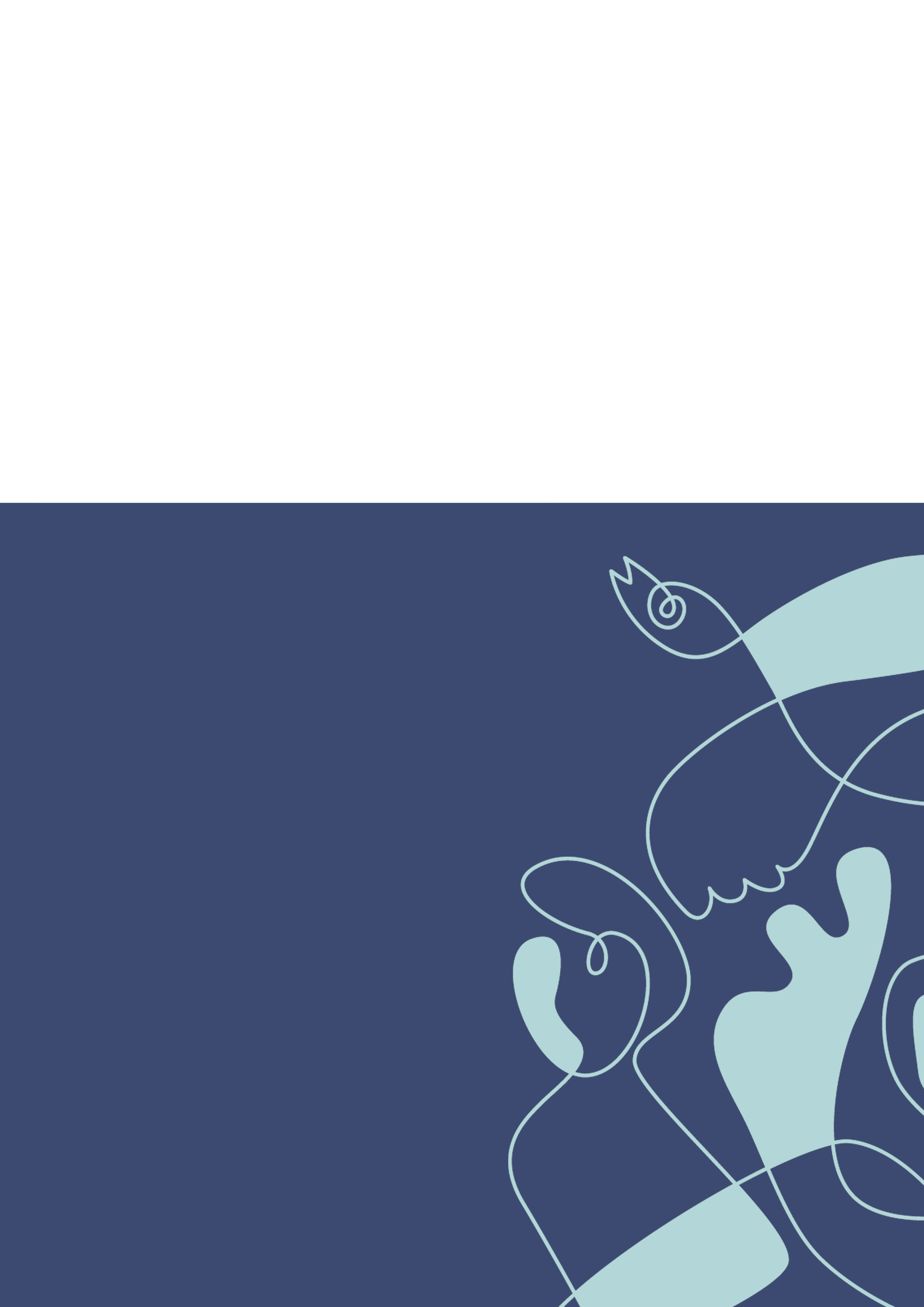 Fylles ut av StatsforvaltarenFylles ut av StatsforvaltarenStatsforvaltarens saksnr:Melding mottatt dato:Opplysningar om verksemdaOpplysningar om verksemdaNamn på verksemdaGateadressePostadresseKommuneFylkeOrg.nr.Kontaktperson Kontaktperson NamnTelefone-postOpplysningar om anlleget (første del kun viss ulikt frå verksemda)Opplysningar om anlleget (første del kun viss ulikt frå verksemda)Opplysningar om anlleget (første del kun viss ulikt frå verksemda)Opplysningar om anlleget (første del kun viss ulikt frå verksemda)Opplysningar om anlleget (første del kun viss ulikt frå verksemda)Namn på anleggNamn på anleggGateadresseGateadressePostadressePostadresseKommuneKommuneFylkeFylkeOrg.nr.Org.nr.Kontaktperson Kontaktperson Kontaktperson Kontaktperson Kontaktperson NamnNamnTelefonTelefone-poste-postGardsnummerBruksnummerKartreferanse(UTM- koordinatar)SonebelteSonebelteNord - Sør:Øst - VestKartreferanse(UTM- koordinatar)Etableringsår/ byggjeår anleggEndra/utvida årOppstart ved midlertidig anleggAntatt varigheitPlanstatusPlanstatusPlanstatusPlanstatusDokumentasjon på at verksemda er i samsvar med eventuelle planar etter plan - og bygningslova skal leggast ved meldingsskjemaet til kommunen. Planføresegner kan gje føringar blant anna for utforming av anlegg, støy, lukt med meir.Dokumentasjon på at verksemda er i samsvar med eventuelle planar etter plan - og bygningslova skal leggast ved meldingsskjemaet til kommunen. Planføresegner kan gje føringar blant anna for utforming av anlegg, støy, lukt med meir.Dokumentasjon på at verksemda er i samsvar med eventuelle planar etter plan - og bygningslova skal leggast ved meldingsskjemaet til kommunen. Planføresegner kan gje føringar blant anna for utforming av anlegg, støy, lukt med meir.Dokumentasjon på at verksemda er i samsvar med eventuelle planar etter plan - og bygningslova skal leggast ved meldingsskjemaet til kommunen. Planføresegner kan gje føringar blant anna for utforming av anlegg, støy, lukt med meir.Er lokaliseringa behandla i reguleringsplan?Er lokaliseringa behandla i reguleringsplan? Ja 	NeiEr lokaliseringa behandla i reguleringsplan?Er lokaliseringa behandla i reguleringsplan?Namn på reguleringsplanen og dato for vedtak ProduksjonsdataProduksjonsdataProduksjonsdataProduksjonsdataProduksjonsdataType anlegg  Stasjonært Mobilt Mobilt MobiltBeskriv produksjon og kva som vert produsert:ProduksjonskapasitetProduksjonskapasitetProduksjonskapasitettonn per døgnFaktisk produksjonFaktisk produksjonFaktisk produksjontonn per døgnPlasseringPlasseringPlasseringPlasseringPlasseringAvstand til næraste bolig, skole, institusjon og liknande Avstand til næraste bolig, skole, institusjon og liknande Avstand til næraste bolig, skole, institusjon og liknande mType bygningar:Beskriv tiltak for skjermingBeskriv tiltak for skjermingStøvdemping/nedfallsstøvStøvdemping/nedfallsstøvStøvdemping/nedfallsstøvStøvdemping/nedfallsstøvStøvdemping/nedfallsstøvPresisering av § 30-9 a) første og andre ledd: Fristen for støvnedfallsmålingar innan eitt år for stasjonære anlegg vert rekna som oppfylt dersom målingane startar opp så snart som mogleg etter at dette kapittelet gjeld, jf § 30-14, og dersom målingane varer i eitt år. For mobile anlegg vert fristen innan 8 veker for gjennomføring av støvnedfallsmålingar rekna som oppfylt dersom målingane startar opp så snart som mogleg etter at dette kapittelet gjeld, jf § 30-14, og dersom målingane varer i 8 veker. Verksemdene skal etter dette halde fram med støvnedfallsmålingar i den grad det er nødvendig for å kunne dokumentere at støvnedfallskravet vert stetta.Presisering av § 30-9 a) første og andre ledd: Fristen for støvnedfallsmålingar innan eitt år for stasjonære anlegg vert rekna som oppfylt dersom målingane startar opp så snart som mogleg etter at dette kapittelet gjeld, jf § 30-14, og dersom målingane varer i eitt år. For mobile anlegg vert fristen innan 8 veker for gjennomføring av støvnedfallsmålingar rekna som oppfylt dersom målingane startar opp så snart som mogleg etter at dette kapittelet gjeld, jf § 30-14, og dersom målingane varer i 8 veker. Verksemdene skal etter dette halde fram med støvnedfallsmålingar i den grad det er nødvendig for å kunne dokumentere at støvnedfallskravet vert stetta.Presisering av § 30-9 a) første og andre ledd: Fristen for støvnedfallsmålingar innan eitt år for stasjonære anlegg vert rekna som oppfylt dersom målingane startar opp så snart som mogleg etter at dette kapittelet gjeld, jf § 30-14, og dersom målingane varer i eitt år. For mobile anlegg vert fristen innan 8 veker for gjennomføring av støvnedfallsmålingar rekna som oppfylt dersom målingane startar opp så snart som mogleg etter at dette kapittelet gjeld, jf § 30-14, og dersom målingane varer i 8 veker. Verksemdene skal etter dette halde fram med støvnedfallsmålingar i den grad det er nødvendig for å kunne dokumentere at støvnedfallskravet vert stetta.Presisering av § 30-9 a) første og andre ledd: Fristen for støvnedfallsmålingar innan eitt år for stasjonære anlegg vert rekna som oppfylt dersom målingane startar opp så snart som mogleg etter at dette kapittelet gjeld, jf § 30-14, og dersom målingane varer i eitt år. For mobile anlegg vert fristen innan 8 veker for gjennomføring av støvnedfallsmålingar rekna som oppfylt dersom målingane startar opp så snart som mogleg etter at dette kapittelet gjeld, jf § 30-14, og dersom målingane varer i 8 veker. Verksemdene skal etter dette halde fram med støvnedfallsmålingar i den grad det er nødvendig for å kunne dokumentere at støvnedfallskravet vert stetta.Presisering av § 30-9 a) første og andre ledd: Fristen for støvnedfallsmålingar innan eitt år for stasjonære anlegg vert rekna som oppfylt dersom målingane startar opp så snart som mogleg etter at dette kapittelet gjeld, jf § 30-14, og dersom målingane varer i eitt år. For mobile anlegg vert fristen innan 8 veker for gjennomføring av støvnedfallsmålingar rekna som oppfylt dersom målingane startar opp så snart som mogleg etter at dette kapittelet gjeld, jf § 30-14, og dersom målingane varer i 8 veker. Verksemdene skal etter dette halde fram med støvnedfallsmålingar i den grad det er nødvendig for å kunne dokumentere at støvnedfallskravet vert stetta.Har verksemda boreriggar?Om ja:	Har verksemda boreriggar?Om ja:	Har verksemda boreriggar?Om ja:	 Ja 	NeiHar verksemda boreriggar?Om ja:	Har verksemda boreriggar?Om ja:	Har verksemda boreriggar?Om ja:	Tal:Type reinseanlegg på boreriggar. BeskrivType støvdempande tiltak på anna prosessutstyr. BeskrivNår vil verksemda starte med måling av nedfallstøv?Når vil verksemda starte med måling av nedfallstøv?Utslepp til vatnUtslepp til vatnUtslepp til vatnUtslepp til vatnHar verksemda utslepp til vatn? Har verksemda utslepp til vatn?  Ja 	NeiHar verksemda utslepp til vatn? Har verksemda utslepp til vatn? Namn på vassforekomstBeskriv eventuelle tiltak for å redusere utslepp av suspendert stoff (SS) til vatnStøyStøyStøyStøyHar verksemda gjennomført støymålingar?Har verksemda gjennomført støymålingar? Ja 	NeiHar verksemda gjennomført støymålingar?Har verksemda gjennomført støymålingar?Kor ofte driv verksemda med sprenging?Oppfyller verksemda krav til støy i kapittel 30Oppfyller verksemda krav til støy i kapittel 30 Ja 	NeiOppfyller verksemda krav til støy i kapittel 30Oppfyller verksemda krav til støy i kapittel 30Stad, datoUnderskrift